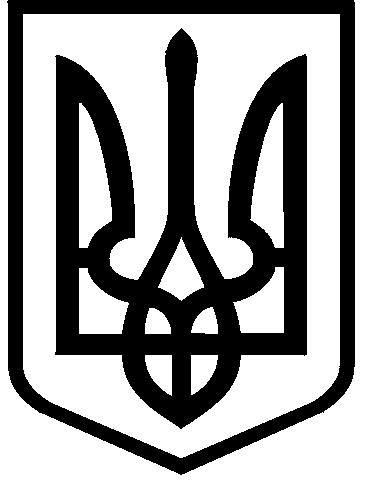 КИЇВСЬКА МІСЬКА РАДАІII сесія IX скликанняРІШЕННЯ____________№_______________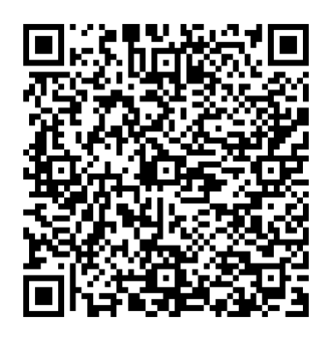 Розглянувши звернення товариства з обмеженою відповідальністю     «ЗАВОД «МІКРОНИ» (код ЄДРПОУ: 03362583, місцезнаходження юридичної особи: 04073, м. Київ, просп. Степана Бандери, 6) від 29 серпня 2023 року                      № 694110525, від 26 лютого 2024 року № 17 та відповідно до статей 9, 83, 93 Земельного кодексу України, Закону України «Про оренду землі», пункту 34 частини першої статті 26, Закону України «Про місцеве самоврядування в Україні», Закону України «Про адміністративну процедуру», рішення Київської міської ради від 07 липня 2016 року № 559/559  «Про перейменування вулиць, проспекту та провулку у місті Києві», Київська міська радаВИРІШИЛА:Поновити товариству з обмеженою відповідальністю «ЗАВОД «МІКРОНИ» на 10 років договір на право тимчасового довгострокового користування землею від 07 квітня 2000 року № 78-5-00061 (зі змінами, внесеними рішенням Господарського суду м. Києва від 23 квітня 2015 року                              у справі № 910/4425/15-г, залишеним без змін постановою Київського апеляційного господарського суду  від 03 вересня 2015 року) для експлуатації                    та обслуговування виробничо-адміністративного будинку на просп. Степана Бандери, 6 в Оболонському районі м. Києва (кадастровий номер земельної ділянки 8000000000:78:142:0009; площа 0,5138 га; код виду цільового призначення – 11.02; справа № 694110525).Встановити, що:Річна орендна плата, передбачена у підпункті 2.1 пункту 2 договору на право тимчасового довгострокового користування землею від 07 квітня                         2000 року № 78-5-00061 (зі змінами), визначається на рівні мінімальних розмірів згідно з рішенням про бюджет міста Києва на відповідний рік. Інші умови договору на право тимчасового довгострокового користування землею від 07 квітня 2000 року № 78-5-00061 (зі змінами)  підлягають приведенню у відповідність до законодавства України. Товариству з обмеженою відповідальністю «ЗАВОД «МІКРОНИ»: У місячний строк з дня набрання чинності цим рішенням надати                       до Департаменту земельних ресурсів виконавчого органу Київської міської                       ради (Київської міської державної адміністрації) документи, визначені законодавством України, необхідні для підготовки проєкту договору про укладення договору оренди земельної ділянки (кадастровий номер 8000000000:78:142:0009) на новий строк.Дотримуватися обмежень у використанні земельної ділянки, встановлених законодавством України та зареєстрованих у Державному земельному кадастрі. 4. Дане рішення набирає чинності та вважається доведеним до відома заявника з дня його оприлюднення на офіційному вебсайті Київської міської ради. 5. Контроль за виконанням цього рішення покласти на постійну комісію Київської міської ради з питань архітектури, містопланування та земельних відносин.ПОДАННЯ:Про поновлення товариству                    з обмеженою відповідальністю «ЗАВОД «МІКРОНИ» договору на право тимчасового довгострокового користування землею від 07 квітня 2000 року № 78-5-00061 (зі змінами) для експлуатації та обслуговування виробничо-адміністративного будинку на просп. Степана Бандери, 6 в Оболонському районі м. КиєваКиївський міський голова 	Віталій КЛИЧКОЗаступник голови Київської міської державної адміністраціїз питань здійснення самоврядних повноваженьПетро ОЛЕНИЧДиректор Департаменту земельних ресурсів виконавчого органу Київської міської ради(Київської міської державної адміністрації)Валентина ПЕЛИХНачальник юридичного управління Департаменту земельних ресурсіввиконавчого органу Київської міської ради(Київської міської державної адміністрації)Дмитро РАДЗІЄВСЬКИЙПОГОДЖЕНО:Постійна комісія Київської міської радиз питань архітектури, містопланування таземельних відносин Голова	Секретар			Михайло ТЕРЕНТЬЄВЮрій ФЕДОРЕНКОПостійна комісія Київської міської радиз питань підприємства, промисловостіта міського благоустроюГоловаСекретарВаган ТОВМАСЯНВасиль ПОТАПЕНКОНачальник управління правового забезпечення діяльності Київської міської радиВалентина ПОЛОЖИШНИК